Scheda di Dati di SicurezzaIl prodotto è classificato pericoloso ai sensi delle disposizioni di cui al Regolamento (CE) 1272/2008 (CLP) (e successive modifiche ed adeguamenti). Il prodotto pertanto richiede una scheda dati di sicurezza conforme alle disposizioni del Regolamento (CE) 1907/2006 e successive modifiche.Eventuali informazioni aggiuntive riguardanti i rischi per la salute e/o l'ambiente sono riportate alle sez. 11 e 12 della presente scheda.Classificazione e indicazioni di pericolo:Simboli di pericolo:XnFrasi R:10-Carc. Cat. 3 40-52/53-65Il testo completo delle frasi di rischio (R) e delle indicazioni di pericolo (H) è riportato alla sezione 16 della scheda.Etichettatura di pericolo ai sensi del Regolamento (CE) 1272/2008 (CLP) e successive modifiche ed adeguamenti.Informazioni non disponibili.Informazione non pertinente.Contiene:Il testo completo delle frasi di rischio (R) e delle indicazioni di pericolo (H) è riportato alla sezione 16 della scheda.T+ = Molto Tossico(T+), T = Tossico(T), Xn = Nocivo(Xn), C = Corrosivo(C), Xi = Irritante(Xi), O = Comburente(O), E = Esplosivo(E), F+ = Estremamente Infiammabile(F+), F = Facilmente Infiammabile(F), N = Pericoloso per l'Ambiente(N)OCCHI: Eliminare eventuali lenti a contatto. Lavarsi immediatamente ed abbondantemente con acqua per almeno 15 minuti, aprendo bene le palpebre. Consultare un medico se il problema persiste.PELLE: Togliersi di dosso gli abiti contaminati. Farsi immediatamente la doccia. Chiamare subito un medico. Lavare gli indumenti contaminati prima di riutilizzarli.INALAZIONE: Portare il soggetto all'aria aperta. Se la respirazione cessa, praticare la respirazione artificiale. Chiamare subito un medico.INGESTIONE: Chiamare subito un medico. Non indurre il vomito. Non somministrare nulla che non sia espressamente autorizzato dal medico.MISURE PROTEZIONE PER I PRIMI SOCCORRITORI: per i DPI necessari per gli interventi di primo soccorso fare riferimento alla sezione 8.2 della presente scheda dati di sicurezza.Per sintomi ed effetti dovuti alle sostanze contenute, vedere al cap. 11.Informazioni non disponibili.MEZZI DI ESTINZIONE IDONEII mezzi di estinzione sono: anidride carbonica, schiuma, polvere chimica. Per le perdite e gli sversamenti del prodotto che non si sono incendiati, l'acqua nebulizzata può essere utilizzata per disperdere i vapori infiammabili e proteggere le persone impegnate a fermare la perdita.MEZZI DI ESTINZIONE NON IDONEINon usare getti d'acqua. L'acqua non è efficace per estinguere l'incendio tuttavia può essere utilizzata per raffreddare i contenitori chiusi esposti alla fiamma prevenendo scoppi ed esplosioni.PERICOLI DOVUTI ALL'ESPOSIZIONE IN CASO DI INCENDIOSi può creare sovrapressione nei contenitori esposti al fuoco con pericolo di esplosione. Evitare di respirare i prodotti di combustione.INFORMAZIONI GENERALIRaffreddare con getti d'acqua i contenitori per evitare la decomposizione del prodotto e lo sviluppo di sostanze potenzialmente pericolose per la salute. Indossare sempre l'equipaggiamento completo di protezione antincendio. Raccogliere le acque di spegnimento che non devono essere scaricate nelle fognature. Smaltire l'acqua contaminata usata per l'estinzione ed il residuo dell'incendio secondo le norme vigenti.EQUIPAGGIAMENTOIndumenti normali per la lotta al fuoco, come un autorespiratore ad aria compressa a circuito aperto (EN 137), completo antifiamma (EN469), guanti antifiamma (EN 659) e stivali per Vigili del Fuoco (HO A29 oppure A30).Bloccare la perdita se non c'è pericolo.Indossare adeguati dispositivi di protezione (compresi i dispositivi di protezione individuale di cui alla sezione 8 della scheda dati di sicurezza) onde prevenire contaminazioni della pelle, degli occhi e degli indumenti personali. Queste indicazioni sono valide sia per gli addetti alle lavorazioni che per gli interventi in emergenza.Impedire che il prodotto penetri nelle fognature, nelle acque superficiali, nelle falde freatiche.Aspirare il prodotto fuoriuscito in recipiente idoneo. Valutare la compatibilità del recipiente da utilizzare con il prodotto, verificando la sezione 10. Assorbire il rimanente con materiale assorbente inerte.Provvedere ad una sufficiente areazione del luogo interessato dalla perdita. Verificare le eventuali incompatibilità per il materiale dei contenitori in sezione 7. Lo smaltimento del materiale contaminato deve essere effettuato conformemente alle disposizioni del punto 13.Eventuali informazioni riguardanti la protezione individuale e lo smaltimento sono riportate alle sezioni 8 e 13.Tenere lontano da calore, scintille e fiamme libere, non fumare né usare fiammiferi o accendini. I vapori possono incendiarsi con esplosione, pertanto occorre evitarne l'accumulo tenendo aperte porte e finestre e assicurando una ventilazione incrociata. Senza adeguata ventilazione, i vapori possono accumularsi al suolo ed incendiarsi anche a distanza, se innescati, con pericolo di ritorno di fiamma. Evitare l'accumulo di cariche elettrostatiche. Collegare ad una presa di terra nel caso di imballaggi di grandi dimensioni durante le operazioni di travaso ed indossare scarpe antistatiche. La forte agitazione e lo scorrimento vigoroso del liquido nelle tubazioni ed apparecchiature possono causare formazione e accumulo di cariche elettrostatiche. Per evitare il pericolo di incendio e scoppio, non usare mai aria compressa nella movimentazione. Aprire i contenitori con cautela, perché possono essere in pressione. Non mangiare, nè bere, nè fumare durante l'impiego. Evitare la dispersione del prodotto nell'ambiente.Conservare solo nel contenitore originale. Conservare i recipienti chiusi, in luogo ben ventilato, al riparo dai raggi solari diretti. Conservare in luogo fresco e ben ventilato, lontano da fonti di calore, fiamme libere, scintille ed altre sorgenti di accensione. Conservare i contenitori lontano da eventuali materiali incompatibili, verificando la sezione 10.Nessun uso diverso rispetto a quanto indicato nella sezione 1.2 della presente scheda dati di sicurezza.Riferimenti Normativi:Legenda:(C) = CEILING   ;   INALAB = Frazione Inalabile   ;   RESPIR = Frazione Respirabile   ;   TORAC = Frazione Toracica.Considerato che l'utilizzo di misure tecniche adeguate dovrebbe sempre avere la priorità rispetto agli equipaggiamenti di protezione personali, assicurare una buona ventilazione nel luogo di lavoro tramite un'efficace aspirazione locale.I dispositivi di protezione individuali devono riportare la mercatura CE che attesta la loro conformità alle norme vigenti.Prevedere doccia di emergenza con vaschetta visoculare.PROTEZIONE DELLE MANIProteggere le mani con guanti da lavoro di categoria III (rif. norma EN 374).Per la scelta definitiva del materiale dei guanti da lavoro si devono considerare: compatibilità, degradazione, tempo di rottura e permeazione.Nel caso di preparati la resistenza dei guanti da lavoro agli agenti chimici deve essere verificata prima dell'utilizzo in quanto non prevedibile. I guanti hanno un tempo di usura che dipende dalla durata e dalla modalità d`uso.PROTEZIONE DELLA PELLEIndossare abiti da lavoro con maniche lunghe e calzature di sicurezza per uso professionale di categoria I (rif. Direttiva 89/686/CEE e norma EN ISO 20344). Lavarsi con acqua e sapone dopo aver rimosso gli indumenti protettivi.Valutare l`opportunità di fornire indumenti antistatici nel caso l`ambiente di lavoro presenti un rischio di esplosività.PROTEZIONE DEGLI OCCHISi consiglia di indossare occhiali protettivi ermetici (rif. norma EN 166).PROTEZIONE RESPIRATORIAIn caso di superamento del valore di soglia (es. TLV-TWA) della sostanza o di una o più delle sostanze presenti nel prodotto, si consiglia di indossare una maschera con filtro di tipo AX il cui limite di utilizzo sarà definito dal fabbricante (rif. norma EN 14387). Nel caso fossero presenti gas o vapori di natura diversa e/o gas o vapori con particelle (aerosol, fumi, nebbie, ecc.) occorre prevedere filtri di tipo combinato.L`utilizzo di mezzi di protezione delle vie respiratorie è necessario in caso le misure tecniche adottate non siano sufficienti per limitare l`esposizione del lavoratore ai valori di soglia presi in considerazione. La protezione offerta dalle maschere è comunque limitata.Nel caso in cui la sostanza considerata sia inodore o la sua soglia olfattiva sia superiore al relativo TLV-TWA e in caso di emergenza, indossare un autorespiratore ad aria compressa a circuito aperto (rif. norma EN 137) oppure un respiratore a presa d'aria esterna (rif. norma EN 138). Per la corretta scelta del dispositivo di protezione delle vie respiratorie, fare riferimento alla norma EN 529.Le emissioni da processi produttivi, comprese quelle da apparecchiature di ventilazione dovrebbero essere controllate ai fini del rispetto della normativa di tutela ambientale.I residui del prodotto non devono essere scaricati senza controllo nelle acque di scarico o nei corsi d`acqua.Non vi sono particolari pericoli di reazione con altre sostanze nelle normali condizioni di impiego.DICLOROMETANO: si decompone a temperature > 120°C. Con acqua e alcali può dare acido cloridrico ed attaccare alluminio, rame e leghe.TOLUENE: si degrada per effetto della luce solare.TETRACLOROETILENE: è incombustibile ma, già sopra 150°C, si decompone. La decomposizione avviene anche per azione dei raggi UV e dell'umidità.ACETATO DI ETILE: si decompone lentamente ad acido acetico ed etanolo per l'azione di luce, aria e acqua.NAFTA SOLVENTE, AROMATICA PESANTE: può dare miscele infiammabili con l'aria.Il prodotto è stabile nelle normali condizioni di impiego e di stoccaggio.I vapori possono formare miscele esplosive con l'aria.DICLOROMETANO: rischio di esplosione per contatto con: metalli alcalini, acido nitrico, alluminio (polvere), etandiammina, cloruro di alluminio, acido perclorico, pentossido di diazoto, azoturo di sodio, n-metiln.nitro urea, idrossido di potassio.Può reagire pericolosamente con: metalli alcalino terrosi, polveri metalliche, sodio ammide, potassion ter-butilato. Può formare miscele esplosive con l'aria.TOLUENE: rischio di esplosione per contatto con: acido solforico fumante, acido nitrico, perclorati di argento, diossido di azoto, alogenuri non metallici, acido acetico, nitrocomposti organici. Può formare miscele esplosive con l'aria. Può reagire pericolosamente con: forti agenti ossidanti, acidi forti, zolfo (in presenza di calore).TETRACLOROETILENE: rischio di esplosione per contatto con: metalli alcalini, alluminio, idrossidi alcalini, sodio ammide. Può reagire violentemente per contatto con: basi forti, forti agenti ossidanti, metalli alcalino-terrosi, metalli leggeri, polveri metalliche e ossido di zinco.XILENE: è stabile, ma può dare reazioni violente in presenza di ossidanti forti come acido solforico, nitrico, perclorati. Può formare miscele esplosive con l'aria.ACETATO DI ETILE: rischio di esplosione per contatto con: metalli alcalini, idruri, oleum. Può reagire violentemente con: fluoro, agenti ossidanti forti, acido clorosolforico, potassio ter-butossido. Forma miscele esplosive con aria.ETANOLO: rischio di esplosione per contatto con: metalli alcalini, ossidi alcalini, ipoclorito di calcio, monofluoruro di zolfo, anidride acetica (con acidi), perossido di idrogeno concentrato, perclorati, acido perclorico, percloronitrile, nitrato di mercurio, acido nitrico, argento e acido nitrico, nitrato di argento, nitrato di argento e ammoniaca, ossido di argento e ammoniaca, agenti ossidanti forti, diossido di azoto. Può reagire pericolosamente con: bromo acetilene, cloro acetilene, trifluoruro di bromo, triossido di cromo, cromil cloruro, ossirani, fluoro, potassio ter-butossido, idruro di litio, triossido di fosforo, platino nero, cloruro di zirconio (IV), ioduro di zirconio (IV). Forma miscele esplosive con aria.Evitare il surriscaldamento. Evitare l'accumulo di cariche elettrostatiche. Evitare qualunque fonte di accensione.DICLOROMETANO: evitare l'esposizione a fiamme libere e superfici calde.ACETATO DI ETILE: evitare l'esposizione alla luce, a fonti di calore e fiamme libere.ETANOLO: evitare l'esposizione a fonti di calore e fiamme libere.DICLOROMETANO: alluminio, magnesio in polvere, sodio, potassio, acido nitrico concentrato, caustici e forti ossidanti.ACETATO DI ETILE: acidi e basi, forti ossidanti; alluminio ed alcune plastiche, nitrati e acido clorosolfonico.Per decomposizione termica o in caso di incendio si possono liberare gas e vapori potenzialmente dannosi alla salute.DICLOROMETANO: diossine, fosgene e acido cloridrico.TETRACLOROETILENE: cloruro di idrogeno, fosgene, cloro, tetracloro etano, altri composti tossici del cloro.In mancanza di dati tossicologici sperimentali sul prodotto stesso, gli eventuali pericoli del prodotto per la salute sono stati valutati in base alle proprietà delle sostanze contenute, secondo i criteri previsti dalla normativa di riferimento per la classificazione.Considerare perciò la concentrazione delle singole sostanze pericolose eventualmente citate in sez. 3, per valutare gli effetti tossicologici derivanti dall`esposizione al prodotto.Il prodotto è da considerare con sospetto per possibili effetti cancerogeni. Non sono però disponibili informazioni sufficienti per procedere ad una valutazione completa.L'introduzione anche di piccole quantità di liquido nel sistema respiratorio in caso di ingestione o per il vomito può provocare broncopolmonite ed edema polmonare.Dati riferiti alla miscela:TOSSICITA` ACUTA INALATORIA: Dati non disponibili.TOSSICITA` ACUTA ORALE:Dati non disponibiliTOSSICITA` ACUTA CUTANEA: Dati non disponibili.CORROSIONE/ IRRITAZIONE CUTANEA: Dati non disponibiliLESIONI OCULARI GRAVI/IRRITAZIONI OCULARI GRAVI: Dati non disponibili.SENSIBILIZZAZIONE RESPIRATORIA O CUTANEA: Dati non disponibili.CANCEROGENICITA`: sospettato di provocare il cancro sulla base della composizione (sezione 3.2 della scheda)MUTAGENICITÀ` DELLE CELLULE GERMINALI: Dati non disponibili.TOSSICITÀ PER LA RIPRODUZIONE: Dati non disponibili.TOSSICITA` SPECIFICA PER ORGANI BERSAGLIO (STOT)- ESPOSIZIONE SINGOLA: Dati non disponibili TOSSICITA` SPECIFICA PER ORGANI BERSAGLIO (STOT)- ESPOSIZIONE RIPETUTA: Dati non disponibili.PERICOLO IN CASO DI ASPIRAZIONE: può essere letale in caso di ingestione e di penetrazione nelle vie respiratorie sulla base della composizione (sezione 3.2 della scheda).Dati riferiti alle sostanze pericolose della miscela:NAFTA SOLVENTE (PETROLIO), AROMATICA PESANTEPERICOLO IN CASO DI ASPIRAZIONE: la sostanza è classificata per il pericolo in caso di aspirazione poiché è un idrocarburo e ha una viscosità cinematica di 1-2,4 mm2/s a 40°C (metodi ISO 3104 e ASTM D445).DICLOROMETANOTossicità acuta sull'uomo: disturbi dello stato cognitivo, ma se respirato a dosi notevoli; a 200-500 ppm si è notato: nausea, vomito, vertigine, parestesia, astenia e cefalea. Il contatto cutaneo provoca dolore, che però scompare presto senza lasciare bruciature. Contatti prolungati possono causare ustione chimica. Per contatto con gli occhi si hanno lesioni superficiali della cornea. Si possono avere casi di dermatosi per contatto ripetuto.LD50 (Orale).   1600 mg/kg RattoLD50 (Cutanea).   > 2000 mg/kg RattoLC50 (Inalazione).   79 mg/l/2h RattoCANCEROGENICITÀ: chiara evidenza di cancerogenicità, LOAEC (cancerogenesi) 2000 ppm (nominale), test su topo (Metodo equivalente o simile a OECD TG 451).TOLUENEPossiede azione tossica sul sistema nervoso centrale e periferico con encefalopatie e polineuriti; l'azione irritante si esplica su cute, congiuntive, cornea e apparato respiratorio.LD50 (Orale).   5580 mg/kg RattoLD50 (Cutanea).   12124 mg/kg ConiglioLC50 (Inalazione).   28,1 mg/l/4h RattoCORROSIONE/ IRRITAZIONE CUTANEA: Irritante per la pelle (EU Method B.4 (Acute Toxicity: DermalIrritation / Corrosion) - specie utilizzata coniglio bianco del New Zealand)TOSSICITÀ PER LA RIPRODUZIONE: test condotto sul ratto, NOAEC (riproduzione) = 2.000 ppm, NOAEC (parentale) = 500 ppm, NOAEC (prole) = 500 ppm, NOAEC (sviluppo fetale) = 500 ppm (OECD TG 416).TOSSICITÀ SPECIFICA PER ORGANI BERSAGLIO (STOT) —ESPOSIZIONE SINGOLA: può provocare sonnolenza o vertigini, dato di classificazione armonizzata da All. VI Reg. CLP;TOSSICITÀ SPECIFICA PER ORGANI BERSAGLIO (STOT) —ESPOSIZIONE RIPETUTA. Studio di tossicità a dose ripetuta per via inalazione: NOAEC (tossicità cronica) 300 ppm, ratto, equivalente o simile a OECD TG 453.PERICOLO IN CASO DI ASPIRAZIONE: può essere letale in caso di ingestione e di penetrazione nelle vie respiratorie, dato di classificazione armonizzata da All. VI Reg. CLP.TETRACLOROETILENEPossiede un'azione tossica sul S.N.C. e periferico, fegato, reni e cuore; le mucose e la cute sono interessate dall'azione irritante.LC50 (Inalazione). 4000 ppm/4h RattoCANCEROGENICITÀ: LOAEC (cancerogenesi) 100 ppm, topo, OECD TG 451.XILENELD50 (Orale).  3523 mg/kg Ratto (maschio, equivalente o simile aEU Method B.1 (Acute Toxicity (Oral))LD50 (Cutanea).  4350 mg/kg Coniglio ((IUCLID Chem Data Sheet ESIS). LC50 (Inalazione).  6350 ppm/4h Ratto (equivalente o simile a EU Method B.2 (Acute Toxicity (Inhalation))Azione tossica sul sistema nervoso centrale (encefalopatie); azione irritante su cute, congiuntive, cornea e apparato respiratorio.CORROSIONE/ IRRITAZIONE CUTANEA: moderatamente irritante per la pelle, test in vivo condotto sul coniglio (Industrial Medicine 39, 215-200.).ACETATO DI ETILELESIONI OCULARI GRAVI/IRRITAZIONI OCULARI GRAVI: leggermente irritante, test in vivo condotto sul coniglio bianco del New Zealand (Metodo equivalente a OECD Guideline 405);TOSSICITÀ SPECIFICA PER ORGANI BERSAGLIO (STOT) — ESPOSIZIONE SINGOLA: può provocare sonnolenza o vertigini, dato di classificazione armonizzata Allegato VI Regolamento CLP.ETANOLOLD50 (Orale).   1501 mg/kg RattoLC50 (Inalazione).   5,9 mg/l/6h RattoIl prodotto è da considerarsi come pericoloso per l'ambiente e presenta nocività per gli organismi acquatici con effetti negativi a lungo termine per l'ambiente acquatico.NAFTA SOLVENTE (PETROLIO), AROMATICA PESANTELL50 (96h) 2-5 mg/L, Oncorhynchusmykiss, OECD TG 203;EL50 (48h) 1,4 mg/L, Daphnia magna, OECD TG 202;EL50 (72h) 1-3 mg/L, Pseudokirchnerellasubcapitata, OECD TG 201.DICLOROMETANOLC50 - Pesci.  193 mg/l/96h Pimephalespromelas (pubblicazione-sito di disseminazione ECHA)EC50 - Crostacei.  27 mg/l/48h  Daphnia magna (pubblicazione-sito di disseminazione ECHA)TOLUENELC50 - Pesci.  5,5 mg/l/96hOncorhynchuskisutch (pubblicazione-sito di disseminazione ECHA)EC50 - Crostacei.  3,78 mg/l/48h Ceriodaphniadubia, US EPA 600/4-91-003TETRACLOROETILENELC50 - Pesci.  5 mg/l/96h Oncorhynchusmykiss (pubblicazione-sito di disseminazione ECHA)EC50 - Crostacei.  18 mg/l/48h Daphnia magnaEC10 Alghe / Piante Acquatiche.  1,77 mg/l/72h Chlamydomonasreinhardtii (pubblicazione-sito di disseminazione ECHA)XILENELC50 - Pesci.  2,6 mg/l/96h Oncorhynchusmykiss, OECD TG 203, dato basato su sostanza simile.ACETATO DI ETILELC50 - Pesci.  220 mg/l/96h Pimephalespromelas, US EPA method E03-05NOEC Cronica Alghe / Piante Acquatiche.  > 100 mg/l Desmodesmussubspicatus, OECD Guideline 201ETANOLOLC50 - Pesci.  14200 mg/l/96h Pimephalespromelas, US EPA method E03-05EC50 - Crostacei   5012 mg/l/48h Ceriodaphniadubia, ASTM E729-80EC50 - Alghe / Piante Acquatiche.   275 mg/l/72h Chlorellavulgaris, equivalente o simile a OECD TG 201Distillati di petrolio, carbone, estratti vegetali: sono miscele di idrocarburi paraffinici, naftenici, diterpenici e aromatici. Il loro comportamento sull'ambiente dipende dalla composizione. Utilizzare, in ogni caso, secondo le buone pratiche lavorative evitando di scaricare nell'ambiente. In generale il prodotto è scarsamente biodegradabile.DICLOROMETANO: rapidamente biodegradabile (OECD TG 301 D).TETRACLOROETILENE: non facilmente biodegradabile.ACETATO DI ETILE: rapidamente biodegradabile (pubblicazione-sito di disseminazione ECHA).ETANOLO: rapidamente biodegradabile (Studio chiave disponibile in letteratura).NAFTA SOLVENTE (PETROLIO), AROMATICA PESANTE: Distillati di petrolio, carbone, estratti vegetali: sono miscele di idrocarburi paraffinici, naftenici, diterpenici e aromatici. Il loro comportamento sull'ambiente dipende dalla composizione. Utilizzare, in ogni caso, secondo le buone pratiche lavorative evitando di scaricare nell'ambiente. In generale il prodotto è scarsamente biodegradabile.DICLOROMETANO: nessun apprezzabile potenziale di bioaccumulazione (log Ko/w 1- 3).TETRACLOROETILENE: basso potenziale di bioaccumulazione (log Ko/w > 3).ACETATO DI ETILE: LowPow (Coefficiente di ripartizione ottanolo-acqua): 0,73BCF (Fattore di bioconcentrazione): 30.TOLUENEBCF.  90Leuciscus idus melanotus (pubblicazione-sito di disseminazione ECHA)DICLOROMETANO: altamente mobile nel suolo.TETRACLOROETILENE: poco mobile nel suolo.ETANOLO (CAS 64-17-5): è scarsamente assorbito da terreni e sedimenti. Completa solubilità in acqua, vaporizzazione in atmosfera.In base ai dati disponibili, il prodotto non contiene sostanze PBT o vPvB in percentuale superiore a 0,1%.Informazioni non disponibili.Riutilizzare, se possibile. I residui del prodotto sono da considerare rifiuti speciali pericolosi. La pericolosità dei rifiuti che contengono in parte questo prodotto deve essere valutata in base alle disposizioni legislative previste nel Decreto Legislativo n. 152/2006 e successive modifiche ed adeguamenti.Lo smaltimento deve essere affidato ad una società autorizzata alla gestione dei rifiuti, nel rispetto della normativa nazionale ed eventualmente locale.Evitare assolutamente di disperdere il prodotto nel terreno, in fognature o corsi d`acqua.Il trasporto dei rifiuti può essere soggetto all`ADR.IMBALLAGGI CONTAMINATIGli imballaggi contaminati devono essere inviati a recupero o smaltimento nel rispetto delle norme nazionali sulla gestione dei rifiuti.14.1. Numero ONU(ADR, RID, IMDG Code, ICAO): UN 126314.2. Nome di spedizione dell’ONU(ADR, RID): PITTURE o MATERIE SIMILI ALLE PITTURE(IMDG Code): PAINT or PAINT RELATED MATERIAL(ICAO): PAINT or PAINT RELATED MATERIAL14.3. Classi di pericolo connesso al trasporto(ADR, RID, IMDG Code):Classe: 3Etichetta: 3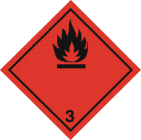 (ICAO):Class: 3Label: 314.4. Gruppo d’imballaggio(ADR, RID, IMDG Code, ICAO): III14.5. Pericoli per l’ambiente : NO14.6. Precauzioni speciali per gli utilizzatoriLa merce pericolosa deve essere consegnata al carico/trasporto secondo le prescrizioni pertinenti in base alla modalità di trasporto scelta: su strada (A.D.R.), su ferrovia (RID), via mare (IMDG Code), via aerea (IATA) e le disposizioni nazionali applicabili. Il trasporto deve essere effettuato negli imballaggi originali e, comunque, in imballaggi che siano costituiti da materiali inattaccabili dal contenuto e non suscettibili di generare con questo reazioni pericolose. Gli addetti al carico e allo scarico della merce pericolosa devono aver ricevuto un'appropriata formazione sui rischi presentati dal preparato e sulle eventuali procedure da adottare nel caso si verifichino situazioni di emergenza.14.7. Trasporto di rinfuse secondo l’allegato II di MARPOL 73/78 ed il codice IBC (ADR, RID, ICAO): non pertinente.(IMDG Code): non applicabile.Ulteriori indicazioni(ADR, RID):(IMDG Code): (ICAO):Restrizioni relative al prodotto o alle sostanze contenute secondo l'Allegato XVII Regolamento (CE) 1907/2006.Prodotto.Sostanze contenute.Sostanze in Candidate List (Art. 59 REACH).Nessuna.Sostanze soggette ad autorizzazione (Allegato XIV REACH).Nessuna.Sostanze soggette ad obbligo di notifica di esportazione Reg. (CE) 649/2012:Nessuna.Sostanze soggette alla Convenzione di Rotterdam:Nessuna.Sostanze soggette alla Convenzione di Stoccolma:Nessuna.Controlli Sanitari.I lavoratori esposti a questo agente chimico pericoloso per la salute devono essere sottoposti alla sorveglianza sanitaria effettuata secondo le disposizioni dell'art. 41 del D.Lgs.81 del 9 aprile 2008 salvo che il rischio per la sicurezza e la salute del lavoratore sia stato valutato irrilevante, secondo quanto previsto dall'art. 224 comma 2.VOC (Direttiva 2004/42/CE) :Primer fissanti.VOC espressi in g/litro di prodotto pronto all'uso :Limite massimo : 750,00 (2010)VOC del prodotto: 437,50D.Lgs. 152/2006 e successive modifiche.Emissioni:TAB. DClasse 2    18,75 %TAB. DClasse 4    04,38 %TAB. DClasse 5    02,63 %Non è stata elaborata una valutazione di sicurezza chimica per la miscela e le sostanze in essa contenute.Testo delle indicazioni di pericolo (H) citate alle sezioni 2-3 della scheda:Formazione per i lavoratori:La formazione dei lavoratori deve prevedere contenuti, aggiornamenti e durata in funzione dei profili di rischio assegnati ai settori lavorativi di appartenenza, secondo le modalità previste dal Decreto legislativo 81/2008.LEGENDA:- ADR: Accordo europeo per il trasporto delle merci pericolose su strada- CAS NUMBER: Numero del ChemicalAbstract Service - CE50: Concentrazione che dà effetto al 50% della popolazione soggetta a test- CE NUMBER: Numero identificativo in ESIS (archivio europeo delle sostanze esistenti)- CLP: Regolamento CE 1272/2008- DNEL: Livello derivato senza effetto- EmS: Emergency Schedule- GHS: Sistema armonizzato globale per la classificazione e la etichettatura dei prodotti chimici- IATA DGR: Regolamento per il trasporto di merci pericolose della Associazione internazionale del trasporto aereo- IC50: Concentrazione di immobilizzazione del 50% della popolazione soggetta a test- IMDG: Codice marittimo internazionale per il trasporto delle merci pericolose- IMO: International Maritime Organization- INDEX NUMBER: Numero identificativo nell`Annesso VI del CLP- LC50: Concentrazione letale 50%- LD50: Dose letale 50%- OEL: Livello di esposizione occupazionale- PBT: Persistente, bioaccumulante e tossico secondo il REACH- PEC: Concentrazione ambientale prevedibile- PEL: Livello prevedibile di esposizione- PNEC: Concentrazione prevedibile priva di effetti- REACH: Regolamento CE 1907/2006- RID: Regolamento per il trasporto internazionale di merci pericolose su treno- TLV: Valore limite di soglia - TLV CEILING: Concentrazione che non deve essere superata durante qualsiasi momento dell`esposizione lavorativa.- TWA STEL: Limite di esposizione a breve termine- TWA: Limite di esposizione medio pesato- VOC: Composto organico volatile- vPvB: Molto persistente e molto bioaccumulante secondo il REACH.BIBLIOGRAFIA GENERALE:1. Direttiva 1999/45/CE e successive modifiche2. Direttiva 67/548/CEE e successive modifiche ed adeguamenti3. Regolamento (CE) 1907/2006 del Parlamento Europeo (REACH)4. Regolamento (CE) 1272/2008 del Parlamento Europeo (CLP)5. Regolamento (CE) 790/2009 del Parlamento Europeo (I Atp. CLP)6. Regolamento (CE) 453/2010 del Parlamento Europeo7. Regolamento (CE) 286/2011 del Parlamento Europeo (II Atp.CLP)8. The Merck Index. Ed. 109. Handling Chemical Safety10. Niosh - Registry of Toxic Effects of Chemical Substances11. INRS - Fiche Toxicologique12. Patty - Industrial Hygiene and Toxicology13. N.I. Sax - Dangerous properties of Industrial Materials-7 Ed., 198914. Sito Web Agenzia ECHANota per l`utilizzatore:Le informazioni contenute in questa scheda si basano sulle conoscenze disponibili presso di noi alla data dell`ultima versione. L`utilizzatore deve assicurarsi della idoneità e completezza delle informazioni in relazione allo specifico uso del prodotto.Non si deve interpretare tale documento come garanzia di alcuna proprietà specifica del prodotto.Poichè l'uso del prodotto non cade sotto il nostro diretto controllo, è obbligo dell'utilizzatore osservare sotto la propria responsabilità le leggi e le disposizioni vigenti in materia di igiene e sicurezza. Non si assumono responsabilità per usi impropri.Fornire adeguata formazione al personale addetto all`utilizzo di prodotti chimici.Modifiche rispetto alla revisione precedente.Sono state apportate variazioni alle seguenti sezioni:01/ 02 / 03 / 04 / 05 / 06 / 07 / 08 / 09 / 10 / 11 / 12 / 13 / 14 / 15 / 16.SEZIONE 1. Identificazione della sostanza o della miscela e della società/impresa1.1. Identificatore del prodotto1.1. Identificatore del prodottoDenominazioneCATRAMINA 1.2. Pertinenti usi identificati della sostanza o miscela e usi sconsigliati1.2. Pertinenti usi identificati della sostanza o miscela e usi sconsigliatiDescrizione/UtilizzoPittura ad uso esclusivamente professionale.Usi sconsigliatiNessuno in particolare1.3. Informazioni sul fornitore della scheda di dati di sicurezza1.3. Informazioni sul fornitore della scheda di dati di sicurezzaRagione SocialeVODICHEM ITALIA S.r.l.IndirizzoVia A. Volta, 70Località e Stato70037 Ruvo di Puglia (BA)ITALIA tel. 080/3628233 - 3614462fax 080/3612944e-mail della persona competente,responsabile della scheda dati di sicurezzaSig. Antonio Di Gennaro: vodichem@hotmail.com1.4. Numero telefonico di emergenza1.4. Numero telefonico di emergenzaPer informazioni urgenti rivolgersi aNumeri telefonici dei principali Centri Antiveleni italiani (attivi 24/24 ore)Centro Antiveleni di Pavia 0382 24444 (CAV IRCCS Fondazione Maugeri - Pavia)Centro Antiveleni di Milano 02 66101029 (CAV Ospedale Niguarda Ca’ Granda - Milano)Centro Antiveleni di Bergamo 800 883300 (CAV Ospedali Riuniti - Bergamo)Centro Antiveleni di Firenze 055 7947819 (CAV Ospedale Careggi - Firenze)Centro Antiveleni di Roma 06 3054343 (CAV Policlinico Gemelli - Roma)Centro Antiveleni di Roma 06 49978000 (CAV Policlinico Umberto I - Roma)VODICHEM ITALIA S.r.l.Sig. Antonio Di Gennaro: 080/3628233(supporto tecnico – dal lunedi al venerdi 8:30-17)SEZIONE 2. Identificazione dei pericoli.2.1. Classificazione della sostanza o della miscela.2.1.1. Regolamento 1272/2008 (CLP) e successive modifiche ed adeguamenti.Flam. Liq. 3H226Carc. 2H351Asp. Tox. 1H304AquaticChronic 3H4122.1.2. Direttive 67/548/CEE e 1999/45/CE e successive modifiche ed adeguamenti.2.2. Elementi dell`etichetta.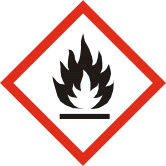 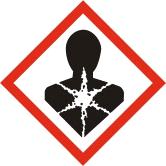 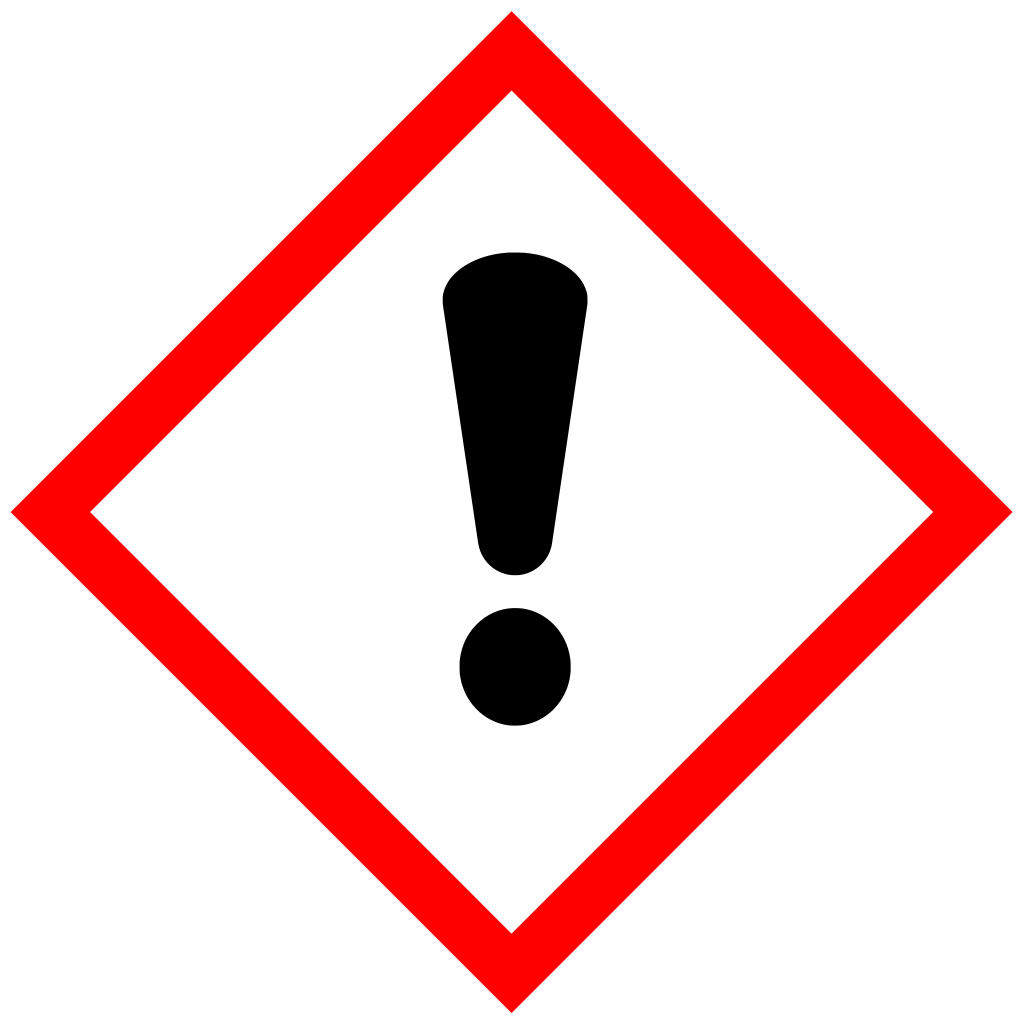 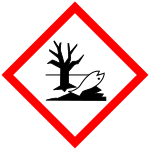 Avvertenze:Pericolo H226Liquido e vapori infiammabili.H351Sospettato di provocare il cancro.H304Può essere letale in caso di ingestione e di penetrazione nelle vie respiratorie.H412Nocivo per gli organismi acquatici con effetti di lunga durata.EUH066L'esposizione ripetuta può provocare secchezza o screpolature della pelle.P201Procurarsi istruzioni specifiche prima dell`uso.P210Tenere lontano da fonti di calore. Non fumare.P273Non disperdere nell`ambiente.P301+P310IN CASO DI INGESTIONE: contattare immediatamente un CENTRO ANTIVELENI o un medico.P308+P313IN CASO di esposizione o di possibile esposizione, consultare un medico.P331NON provocare il vomito.Contiene:DICLOROMETANOTETRACLOROETILENENAFTA SOLVENTE (PETROLIO), AROMATICA PESANTE2.3. Altri pericoli.SEZIONE 3. Composizione/informazioni sugli ingredienti.3.1. Sostanze.3.2. Miscele.Identificazione.Conc. %.Classificazione 67/548/CEE.Classificazione 1272/2008 (CLP).NAFTA SOLVENTE (PETROLIO), AROMATICA PESANTECAS.   64742-94-518 - 19,5Xn R65Asp. Tox. 1 H304CE.   265-198-5INDEX.   649-424-00-3Nr. Reg.-TETRACLOROETILENECAS.   127-18-413,5 - 15Carc. Cat. 3 R40, N R51/53Carc. 2 H351, Aquatic Chronic 2 H411CE.   204-825-9INDEX.   602-028-00-4Nr. Reg.-DICLOROMETANOCAS.   75-09-25 - 6Carc. Cat. 3 R40Carc. 2 H351CE.   200-838-9INDEX.   602-004-00-3Nr. Reg.-TOLUENECAS.   108-88-32,5 – 2,9Repr. Cat. 3 R63, R67, F R11, Xn R48/20, Xn R65, Xi R38Flam. Liq. 2 H225, Repr. 2 H361d, Asp. Tox. 1 H304, STOT RE 2 H373, SkinIrrit. 2 H315, STOT SE 3 H336CE.   203-625-9INDEX.   601-021-00-3Nr. Reg.-XILENECAS.   1330-20-71,5 - 2R10, Xn R20/21, Xi R38, NotaCFlam. Liq. 3 H226, Acute Tox. 4 H312, Acute Tox. 4 H332, Skin Irrit. 2 H315, Nota CCE.   215-535-7INDEX.   601-022-00-9Nr. Reg.-ACETATO DI ETILECAS.   141-78-61,5 - 2R66, R67, F R11, Xi R36Flam. Liq. 2 H225, EyeIrrit. 2 H319, STOT SE 3 H336, EUH066CE.   205-500-4INDEX.   607-022-00-5Nr. Reg.-ETANOLOCAS.   64-17-51 - 1,5F R11Flam. Liq. 2 H225CE.   200-578-6INDEX.   603-002-00-5Nr. Reg.-SEZIONE 4. Misure di primo soccorso.4.1. Descrizione delle misure di primo soccorso.4.2. Principali sintomi ed effetti, sia acuti che ritardati.4.3. Indicazione dell`eventuale necessità di consultare immediatamente un medico e trattamenti speciali.SEZIONE 5. Misure antincendio.5.1. Mezzi di estinzione.5.2. Pericoli speciali derivanti dalla sostanza o dalla miscela.5.3. Raccomandazioni per gli addetti all`estinzione degli incendi.SEZIONE 6. Misure in caso di rilascio accidentale.6.1. Precauzioni personali, dispositivi di protezione e procedure in caso di emergenza.6.2. Precauzioni ambientali.6.3. Metodi e materiali per il contenimento e per la bonifica.6.4. Riferimento ad altre sezioni.SEZIONE 7. Manipolazione e immagazzinamento.7.1. Precauzioni per la manipolazione sicura.7.2. Condizioni per l`immagazzinamento sicuro, comprese eventuali incompatibilità.7.3. Usi finali specifici.SEZIONE 8. Controllo dell`esposizione/protezione individuale.8.1. Parametri di controllo.ItaliaDecreto Legislativo 9 Aprile 2008, n.81.SvizzeraValeurs limites d`exposition aux postes de travail 2012.OEL EUDirettiva 2009/161/UE; Direttiva 2006/15/CE; Direttiva 2004/37/CE; Direttiva 2000/39/CE.TLV-ACGIHACGIH 2012TETRACLOROETILENETETRACLOROETILENETETRACLOROETILENETETRACLOROETILENETETRACLOROETILENETETRACLOROETILENETETRACLOROETILENETETRACLOROETILENEValore limite di soglia.Valore limite di soglia.Valore limite di soglia.Valore limite di soglia.Valore limite di soglia.Valore limite di soglia.Valore limite di soglia.Valore limite di soglia.TipoStatoTWA/8hSTEL/15minmg/m3ppmmg/m3ppmTLV-ACGIH17025678100DICLOROMETANODICLOROMETANODICLOROMETANODICLOROMETANODICLOROMETANODICLOROMETANODICLOROMETANODICLOROMETANOValore limite di soglia.Valore limite di soglia.Valore limite di soglia.Valore limite di soglia.Valore limite di soglia.Valore limite di soglia.Valore limite di soglia.Valore limite di soglia.TipoStatoTWA/8hSTEL/15minmg/m3ppmmg/m3ppmTLVCH18050TLV-ACGIH17450TOLUENETOLUENETOLUENETOLUENETOLUENETOLUENETOLUENETOLUENEValore limite di soglia.Valore limite di soglia.Valore limite di soglia.Valore limite di soglia.Valore limite di soglia.Valore limite di soglia.Valore limite di soglia.Valore limite di soglia.TipoStatoTWA/8hSTEL/15minmg/m3ppmmg/m3ppmTLVI19250PELLEOELEU19250384100PELLETLV-ACGIH75,420ACETATO DI ETILEACETATO DI ETILEACETATO DI ETILEACETATO DI ETILEACETATO DI ETILEACETATO DI ETILEACETATO DI ETILEACETATO DI ETILEValore limite di soglia.Valore limite di soglia.Valore limite di soglia.Valore limite di soglia.Valore limite di soglia.Valore limite di soglia.Valore limite di soglia.Valore limite di soglia.TipoStatoTWA/8hSTEL/15minmg/m3ppmmg/m3ppmTLVCH14004002800800TLV-ACGIH1441400XILENEXILENEXILENEXILENEXILENEXILENEXILENEXILENEValore limite di soglia.Valore limite di soglia.Valore limite di soglia.Valore limite di soglia.Valore limite di soglia.Valore limite di soglia.Valore limite di soglia.Valore limite di soglia.TipoStatoTWA/8hSTEL/15minmg/m3ppmmg/m3ppmTLVI22150442100PELLEOELEU22150442100PELLETLV-ACGIH434100651150ETANOLOETANOLOETANOLOETANOLOETANOLOETANOLOETANOLOETANOLOValore limite di soglia.Valore limite di soglia.Valore limite di soglia.Valore limite di soglia.Valore limite di soglia.Valore limite di soglia.Valore limite di soglia.Valore limite di soglia.TipoStatoTWA/8hSTEL/15minmg/m3ppmmg/m3ppmTLV-ACGIH188410008.2. Controlli dell`esposizione.SEZIONE 9. Proprietà fisiche e chimiche.9.1. Informazioni sulle proprietà fisiche e chimiche fondamentali.Stato FisicoliquidoColoreneroOdorecaratteristico di solventeSoglia olfattiva.Non disponibile.pH.Non disponibile.Punto di fusione o di congelamento.Non disponibile.Punto di ebollizione iniziale.56 °CIntervallo di ebollizione.56-200Punto di infiammabilità.> 23 °C.Tasso di evaporazioneNon disponibile.Infiammabilità di solidi e gasNon disponibile.Limite inferiore infiammabilità.Non disponibile.Limite superiore infiammabilità.Non disponibile.Limite inferiore esplosività.Non disponibile.Limite superiore esplosività.Non disponibile.Tensione di vapore.Non disponibile.Densità VaporiNon disponibile.Densità relativa.1,2 Kg/L.Solubilitàinsolubile in acquaCoefficiente di ripartizione: n-ottanolo/acqua:Non disponibile.Temperatura di autoaccensione.Non disponibile.Temperatura di decomposizione.Non disponibile.ViscositàNon disponibile.Proprietà esplosiveProdotto non esplosivo sulla base della composizioneProprietà ossidantiProdotto non ossidante sulla base della composizione9.2. Altre informazioni.VOC (Direttiva 2004/42/CE) :43,75 %-    437,50    g/litro.VOC (carbonio volatile) :2,70 %-    26,96    g/litro.SEZIONE 10. Stabilità e reattività.10.1. Reattività.10.2. Stabilità chimica.10.3. Possibilità di reazioni pericolose.10.4. Condizioni da evitare.10.5. Materiali incompatibili.10.6. Prodotti di decomposizione pericolosi.SEZIONE 11. Informazioni tossicologiche.11.1. Informazioni sugli effetti tossicologici.SEZIONE 12. Informazioni ecologiche.12.1. Tossicità.12.2. Persistenza e degradabilità.12.3. Potenziale di bioaccumulo.12.4. Mobilità nel suolo.12.5. Risultati della valutazione PBT e vPvB.12.6. Altri effetti avversi.SEZIONE 13. Considerazioni sullo smaltimento.13.1. Metodi di trattamento dei rifiuti.SEZIONE 14. Informazioni sul trasporto.Nr. Kemler:30Limited Quantity.5 LCodice di restrizione in galleria.(D/E)EMS:F-E, S-ECargo:Istruzioni Imballo:366Quantità massima:220 LPass.:Istruzioni Imballo:355Quantità massima:60 LIstruzioni particolari:A3, A72SEZIONE 15. Informazioni sulla regolamentazione.15.1. Norme e legislazione su salute, sicurezza e ambiente specifiche per la sostanza o la miscela.Categoria Seveso.6INFIAMMABILIPunto.3.Le sostanze o le miscele liquide che sono ritenute pericolose ai sensi della direttiva 1999/45/CE o che corrispondono ai criteri relativi a una delle seguenti classi o categorie di pericolo di cui all'allegato I del regolamento (CE) n. 1272/2008: a) classi di pericolo da 2.1 a 2.4, 2.6 e 2.7, 2.8 tipi A e B, 2.9, 2.10, 2.12, 2.13 categorie 1 e 2, 2.14 categorie 1 e 2, 2.15 tipi da A a F; b) classi di pericolo da 3.1 a 3.6, 3.7 effetti nocivi sulla funzione sessuale e la fertilità o sullo sviluppo, 3.8 effetti diversi dagli effetti narcotici, 3.9 e 3.10; c) classe di pericolo 4.1; d) classe di pericolo 5.1.Punto.40 Sostanze classificate come gas infiammabili di categoria 1 o 2, liquidi infiammabili di categoria 1, 2 o 3, solidi infiammabili di categoria 1 o 2, sostanze e miscele che, a contatto con l'acqua, sprigionano gas infiammabili di categoria 1, 2 o 3, liquidi piroforici di categoria 1 o solidi piroforici di categoria 1, anche se non figurano nell'allegato VI, parte 3, del regolamento (CE) n. 1272/2008.Punto.48TOLUENEPunto.59DICLOROMETANO15.2. Valutazione della sicurezza chimica.SEZIONE 16. Altre informazioni.Flam. Liq. 2Liquido infiammabile, categoria 2Flam. Liq. 3Liquido infiammabile, categoria 3Carc. 2Cancerogenicità, categoria 2Repr. 2Tossicità per la riproduzione, categoria 2Acute Tox. 4Tossicità acuta, categoria 4Asp. Tox. 1Pericolo in caso di aspirazione, categoria 1STOT RE 2Tossicità specifica per organi bersaglio - esposizione ripetuta, categoria 2EyeIrrit. 2Irritazione oculare, categoria 2SkinIrrit. 2Irritazione cutanea, categoria 2STOT SE 3Tossicità specifica per organi bersaglio - esposizione singola, categoria 3AquaticChronic 2Pericoloso per l`ambiente acquatico, tossicità cronica, categoria 2AquaticChronic 3Pericoloso per l`ambiente acquatico, tossicità cronica, categoria 3H225Liquido e vapori facilmente infiammabili.H226Liquido e vapori infiammabili.H351Sospettato di provocare il cancro.H361dSospettato di nuocere al feto.H312Nocivo per contatto con la pelle.H332Nocivo se inalato.H304Può essere letale in caso di ingestione e di penetrazione nelle vie respiratorie.H373Può provocare danni agli organi in caso di esposizione prolungata o ripetuta.H319Provoca grave irritazione oculare.H315Provoca irritazione cutanea.H336Può provocare sonnolenza o vertigini.H411Tossico per gli organismi acquatici con effetti di lunga durata.H412Nocivo per gli organismi acquatici con effetti di lunga durata.EUH066L'esposizione ripetuta può provocare secchezza o screpolature della pelle.Testo delle frasi di rischio (R) citate alle sezioni 2-3 della scheda:Testo delle frasi di rischio (R) citate alle sezioni 2-3 della scheda:Testo delle frasi di rischio (R) citate alle sezioni 2-3 della scheda:R10INFIAMMABILE.R11FACILMENTE INFIAMMABILE.R20/21NOCIVO PER INALAZIONE E CONTATTO CON LA PELLE.R36IRRITANTE PER GLI OCCHI.R38IRRITANTE PER LA PELLE.Carc. Cat. 3Cancerogenicità, categoria 3.R40POSSIBILITÀ DI EFFETTI CANCEROGENI - PROVE INSUFFICIENTI.R48/20NOCIVO: PERICOLO DI GRAVI DANNI PER LA SALUTE IN CASO DI ESPOSIZIONE PROLUNGATA PER INALAZIONE.R51/53TOSSICO PER GLI ORGANISMI ACQUATICI, PUÒ PROVOCARE A LUNGO TERMINE EFFETTI NEGATIVI PER L'AMBIENTE ACQUATICO.R52/53NOCIVO PER GLI ORGANISMI ACQUATICI, PUÒ PROVOCARE A LUNGO TERMINE EFFETTI NEGATIVI PER L'AMBIENTE ACQUATICO.Repr. Cat. 3Tossicità per la riproduzione, sviluppo, categoria 3.R63POSSIBILE RISCHIO DI DANNI AI BAMBINI NON ANCORA NATI.R65NOCIVO: PUÒ CAUSARE DANNI AI POLMONI IN CASO DI INGESTIONE.R66L'ESPOSIZIONE RIPETUTA PUÒ PROVOCARE SECCHEZZA E SCREPOLATURE DELLA PELLE.R67L'INALAZIONE DEI VAPORI PUÒ PROVOCARE SONNOLENZA E VERTIGINI.